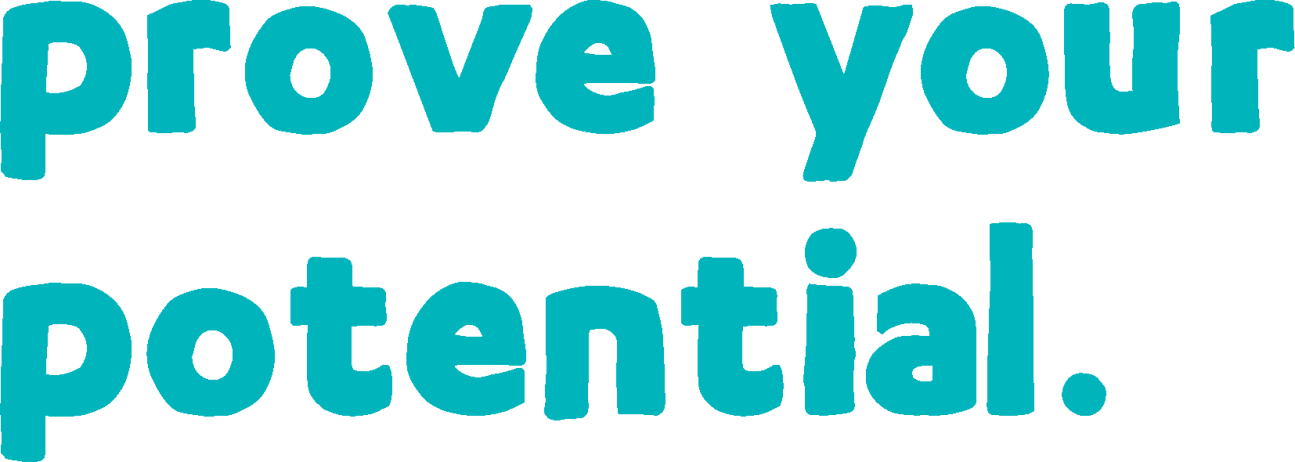 NCFE Level 3 Certificate in Principles of Customer Service (601/7073/6)Statement of authenticityLearner name:		Centre number:		Centre name:			SignaturesLearner:		 Date: 	Tutor/Assessor:		 Date: 	Internal Moderator (IM)*: 	 Date: 	External Moderator (EM)*: 	 Date: 	* For completion if part, or all, of the evidence has been sampled by the Internal and/or External Moderator Unit 01 Understand the customer service environment (R/507/5627)You will: 1.	Understand the concepts and practices underpinning customer service deliveryUnit 01 Understand the customer service environment (R/507/5627) (cont’d)You will: 1.	Understand the concepts and practices underpinning customer service delivery (cont’d)Unit 01 Understand the customer service environment (R/507/5627) (cont’d)You will: 2.	Understand the relationship between customer service and a brandUnit 01 Understand the customer service environment (R/507/5627) (cont’d)You will: 3.	Understand the structure of customer serviceUnit 01 Understand the customer service environment (R/507/5627) (cont’d)You will: 3.	Understand the structure of customer service (cont’d)Unit 01 Understand the customer service environment (R/507/5627) (cont’d)You will: 4.	Understand the implications of legislation on customer service deliveryUnit 01 Understand the customer service environment (R/507/5627) (cont’d)You will: 5.	Understand how to organise customer service deliveryUnit 01 Understand the customer service environment (R/507/5627) (cont’d)You will: 5.	Understand how to organise customer service delivery (cont’d)Unit 02 Principles of business (L/507/4329)You will: Understand business marketsUnit 02 Principles of business (L/507/4329) (cont’d)You will: Understand business markets (cont’d)You will: 2.	Understand business innovation and growthUnit 02 Principles of business (L/507/4329) (cont’d)You will: 2.	Understand business innovation and growth (cont’d)Unit 02 Principles of business (L/507/4329) (cont’d)You will: 2.	Understand business innovation and growth (cont’d)Unit 02 Principles of business (L/507/4329) (cont’d)You will: 3.	Understand financial managementUnit 02 Principles of business (L/507/4329) (cont’d)You will: 4.	Understand business budgetingUnit 02 Principles of business (L/507/4329) (cont’d)You will: 5.	Understand sales and marketingUnit 02 Principles of business (L/507/4329) (cont’d)You will: 5.	Understand sales and marketing (cont’d)Unit 03 Understand how to resolve customers’ problems or complaints (D/507/5565)You will: 1.	Understand the monitoring and resolution of customers’ problemsUnit 03 Understand how to resolve customers’ problems or complaints (D/507/5565) (cont’d)You will: 1.	Understand the monitoring and resolution of customers’ problems (cont’d)You will:2.	Understand the monitoring and resolution of customers’ complaintsUnit 03 Understand how to resolve customers’ problems or complaints (D/507/5565) (cont’d)You will: 2.	Understand the monitoring and resolution of customers’ complaints (cont’d)Unit 03 Understand how to resolve customers’ problems or complaints (D/507/5565) (cont’d)You will: 2.	Understand the monitoring and resolution of customers’ complaints (cont’d)Unit 03 Understand how to resolve customers’ problems or complaints (D/507/5565) (cont’d)You will: 2.	Understand the monitoring and resolution of customers’ complaints (cont’d)Unit 04 Understand customers and customer retention (K/507/5634) You will: Understand Customer Relationship Management (CRM)Unit 04 Understand customers and customer retention (K/507/5634) (cont’d)You will: Understand Customer Relationship Management (CRM) (cont’d)Unit 04 Understand customers and customer retention (K/507/5634) (cont’d)You will: 2.	Understand customer retentionUnit 04 Understand customers and customer retention (K/507/5634) (cont’d)You will: 2.	Understand customer retention (cont’d)Unit 04 Understand customers and customer retention (K/507/5634) (cont’d)You will: 3.	Understand the measurement of customer satisfaction1.1 Explain the value of customer service as a competitive tool1.1 Explain the value of customer service as a competitive toolWhat have you done to show this  Location of evidence (eg hyperlink/portfolio page number)IM/EM feedback IM/EM feedback 1.2 Explain the process of mapping the customer journey and its importance in delivering effective customer service1.2 Explain the process of mapping the customer journey and its importance in delivering effective customer serviceWhat have you done to show this  Location of evidence (eg hyperlink/portfolio page number)IM/EM feedback IM/EM feedback 1.3 Describe techniques used to identify service failures1.3 Describe techniques used to identify service failuresWhat have you done to show this  Location of evidence (eg hyperlink/portfolio page number)IM/EM feedback IM/EM feedback 1.4 Explain the concept and importance of the service profit chain1.4 Explain the concept and importance of the service profit chainWhat have you done to show this  Location of evidence (eg hyperlink/portfolio page number)IM/EM feedback IM/EM feedback 1.5 Describe methods of measuring organisational effectiveness in the delivery of customer service1.5 Describe methods of measuring organisational effectiveness in the delivery of customer serviceWhat have you done to show this  Location of evidence (eg hyperlink/portfolio page number)IM/EM feedback IM/EM feedback 2.1 Explain the importance of a brand to customers and to an organisation2.1 Explain the importance of a brand to customers and to an organisationWhat have you done to show this  Location of evidence (eg hyperlink/portfolio page number)IM/EM feedback IM/EM feedback 2.2 Explain how branding can influence customers’ perception of an organisation and its products and/or services2.2 Explain how branding can influence customers’ perception of an organisation and its products and/or servicesWhat have you done to show this  Location of evidence (eg hyperlink/portfolio page number)IM/EM feedback IM/EM feedback 2.3 Explain the potential impact of good and poor customer service on a brand2.3 Explain the potential impact of good and poor customer service on a brandWhat have you done to show this  Location of evidence (eg hyperlink/portfolio page number)IM/EM feedback IM/EM feedback 3.1 Explain the features of different customer service models and customer service standards3.1 Explain the features of different customer service models and customer service standardsWhat have you done to show this  Location of evidence (eg hyperlink/portfolio page number)IM/EM feedback IM/EM feedback 3.2 Explain the relationship between customer service and operational areas of an organisation3.2 Explain the relationship between customer service and operational areas of an organisationWhat have you done to show this  Location of evidence (eg hyperlink/portfolio page number)IM/EM feedback IM/EM feedback 3.3 Explain the relationship between customer service and continuous improvement processes3.3 Explain the relationship between customer service and continuous improvement processesWhat have you done to show this  Location of evidence (eg hyperlink/portfolio page number)IM/EM feedback IM/EM feedback 3.4 Explain the costs and benefits of customer service to an organisation3.4 Explain the costs and benefits of customer service to an organisationWhat have you done to show this  Location of evidence (eg hyperlink/portfolio page number)IM/EM feedback IM/EM feedback 3.5 Explain the impact of organisational values on how customers create their expectations3.5 Explain the impact of organisational values on how customers create their expectationsWhat have you done to show this  Location of evidence (eg hyperlink/portfolio page number)IM/EM feedback IM/EM feedback 3.6 Explain how organisational values impact on meeting customer expectations3.6 Explain how organisational values impact on meeting customer expectationsWhat have you done to show this  Location of evidence (eg hyperlink/portfolio page number)IM/EM feedback IM/EM feedback 4.1 Explain the implications of consumer-related legislation on customer service delivery4.1 Explain the implications of consumer-related legislation on customer service deliveryWhat have you done to show this  Location of evidence (eg hyperlink/portfolio page number)IM/EM feedback IM/EM feedback 4.2 Explain the implications of confidentiality and data protection legislation for the collection, storage and use of customer information4.2 Explain the implications of confidentiality and data protection legislation for the collection, storage and use of customer informationWhat have you done to show this  Location of evidence (eg hyperlink/portfolio page number)IM/EM feedback IM/EM feedback 5.1 Explain how different methods of promoting products and/or services impact on customer service delivery5.1 Explain how different methods of promoting products and/or services impact on customer service deliveryWhat have you done to show this  Location of evidence (eg hyperlink/portfolio page number)IM/EM feedback IM/EM feedback 5.2 Explain who should be involved in the organisation of customer service delivery5.2 Explain who should be involved in the organisation of customer service deliveryWhat have you done to show this  Location of evidence (eg hyperlink/portfolio page number)IM/EM feedback IM/EM feedback 5.3 Explain the importance of differentiating between customers’ wants, needs and expectations5.3 Explain the importance of differentiating between customers’ wants, needs and expectationsWhat have you done to show this  Location of evidence (eg hyperlink/portfolio page number)IM/EM feedback IM/EM feedback 5.4 Explain different ways of segmenting customer groups5.4 Explain different ways of segmenting customer groupsWhat have you done to show this  Location of evidence (eg hyperlink/portfolio page number)IM/EM feedback IM/EM feedback 5.5 Explain how customer segmentation is used in organising customer service delivery5.5 Explain how customer segmentation is used in organising customer service deliveryWhat have you done to show this  Location of evidence (eg hyperlink/portfolio page number)IM/EM feedback IM/EM feedback 5.6 Explain how to analyse the ‘customer journey’5.6 Explain how to analyse the ‘customer journey’What have you done to show this  Location of evidence (eg hyperlink/portfolio page number)IM/EM feedback IM/EM feedback 1.1 Explain the characteristics of different business markets1.1 Explain the characteristics of different business marketsWhat have you done to show this  Location of evidence (eg hyperlink/portfolio page number)IM/EM feedback IM/EM feedback 1.2 Explain the nature of interactions between businesses within a market1.2 Explain the nature of interactions between businesses within a marketWhat have you done to show this  Location of evidence (eg hyperlink/portfolio page number)IM/EM feedback IM/EM feedback 1.3 Explain how an organisation’s goals may be shaped by the market in which it operates1.3 Explain how an organisation’s goals may be shaped by the market in which it operatesWhat have you done to show this  Location of evidence (eg hyperlink/portfolio page number)IM/EM feedback IM/EM feedback 1.4 Describe the legal obligations of a business1.4 Describe the legal obligations of a businessWhat have you done to show this  Location of evidence (eg hyperlink/portfolio page number)IM/EM feedback IM/EM feedback 2.1 Define business innovation2.1 Define business innovationWhat have you done to show this  Location of evidence (eg hyperlink/portfolio page number)IM/EM feedback IM/EM feedback 2.2 Explain the uses of models of business innovation2.2 Explain the uses of models of business innovationWhat have you done to show this  Location of evidence (eg hyperlink/portfolio page number)IM/EM feedback IM/EM feedback 2.3 Identify sources of support and guidance for business innovation2.3 Identify sources of support and guidance for business innovationWhat have you done to show this  Location of evidence (eg hyperlink/portfolio page number)IM/EM feedback IM/EM feedback 2.4 Explain the process of product or service development2.4 Explain the process of product or service developmentWhat have you done to show this  Location of evidence (eg hyperlink/portfolio page number)IM/EM feedback IM/EM feedback 2.5 Explain the benefits, risks and implications associated with innovation2.5 Explain the benefits, risks and implications associated with innovationWhat have you done to show this  Location of evidence (eg hyperlink/portfolio page number)IM/EM feedback IM/EM feedback 3.1 Explain the importance of financial viability for an organisation3.1 Explain the importance of financial viability for an organisationWhat have you done to show this  Location of evidence (eg hyperlink/portfolio page number)IM/EM feedback IM/EM feedback 3.2 Explain the consequences of poor financial management3.2 Explain the consequences of poor financial managementWhat have you done to show this  Location of evidence (eg hyperlink/portfolio page number)IM/EM feedback IM/EM feedback 3.3 Explain different financial terminology3.3 Explain different financial terminologyWhat have you done to show this  Location of evidence (eg hyperlink/portfolio page number)IM/EM feedback IM/EM feedback 4.1 Explain the uses of a budget4.1 Explain the uses of a budgetWhat have you done to show this  Location of evidence (eg hyperlink/portfolio page number)IM/EM feedback IM/EM feedback 4.2 Explain how to manage a budget 4.2 Explain how to manage a budget What have you done to show this  Location of evidence (eg hyperlink/portfolio page number)IM/EM feedback IM/EM feedback 5.1 Explain the principles of marketing5.1 Explain the principles of marketingWhat have you done to show this  Location of evidence (eg hyperlink/portfolio page number)IM/EM feedback IM/EM feedback 5.2 Explain a sales process5.2 Explain a sales processWhat have you done to show this  Location of evidence (eg hyperlink/portfolio page number)IM/EM feedback IM/EM feedback 5.3 Explain the features and uses of market research5.3 Explain the features and uses of market researchWhat have you done to show this  Location of evidence (eg hyperlink/portfolio page number)IM/EM feedback IM/EM feedback 5.4 Explain the value of a brand to an organisation5.4 Explain the value of a brand to an organisationWhat have you done to show this  Location of evidence (eg hyperlink/portfolio page number)IM/EM feedback IM/EM feedback 5.5 Explain the relationship between sales and marketing5.5 Explain the relationship between sales and marketingWhat have you done to show this  Location of evidence (eg hyperlink/portfolio page number)IM/EM feedback IM/EM feedback 1.1 Assess the suitability of a range of techniques for monitoring customer problems1.1 Assess the suitability of a range of techniques for monitoring customer problemsWhat have you done to show this  Location of evidence (eg hyperlink/portfolio page number)IM/EM feedback IM/EM feedback 1.2 Explain how to use the resolution of customers’ problems to improve products and/or services1.2 Explain how to use the resolution of customers’ problems to improve products and/or servicesWhat have you done to show this  Location of evidence (eg hyperlink/portfolio page number)IM/EM feedback IM/EM feedback 1.3 Explain how the successful resolution of customers’ problems contributes to customer loyalty and enhanced business performance1.3 Explain how the successful resolution of customers’ problems contributes to customer loyalty and enhanced business performanceWhat have you done to show this  Location of evidence (eg hyperlink/portfolio page number)IM/EM feedback IM/EM feedback 1.4 Explain the features of negotiating techniques used to resolve customers’ problems1.4 Explain the features of negotiating techniques used to resolve customers’ problemsWhat have you done to show this  Location of evidence (eg hyperlink/portfolio page number)IM/EM feedback IM/EM feedback 2.1 Assess the suitability of a range of monitoring techniques for customers’ complaints2.1 Assess the suitability of a range of monitoring techniques for customers’ complaintsWhat have you done to show this  Location of evidence (eg hyperlink/portfolio page number)IM/EM feedback IM/EM feedback 2.2 Explain how to identify those complaints that should prompt a review of the service offer and service delivery2.2 Explain how to identify those complaints that should prompt a review of the service offer and service deliveryWhat have you done to show this  Location of evidence (eg hyperlink/portfolio page number)IM/EM feedback IM/EM feedback 2.3 Explain negotiating techniques used to resolve customers’ complaints2.3 Explain negotiating techniques used to resolve customers’ complaintsWhat have you done to show this  Location of evidence (eg hyperlink/portfolio page number)IM/EM feedback IM/EM feedback 2.4 Explain conflict management techniques used in dealing with upset customers2.4 Explain conflict management techniques used in dealing with upset customersWhat have you done to show this  Location of evidence (eg hyperlink/portfolio page number)IM/EM feedback IM/EM feedback 2.5 Explain organisational procedures for dealing with customer complaints2.5 Explain organisational procedures for dealing with customer complaintsWhat have you done to show this  Location of evidence (eg hyperlink/portfolio page number)IM/EM feedback IM/EM feedback 2.6 Explain when to escalate customers’ complaints2.6 Explain when to escalate customers’ complaintsWhat have you done to show this  Location of evidence (eg hyperlink/portfolio page number)IM/EM feedback IM/EM feedback 2.7 Explain the cost and regulatory implications of admitting liability on the basis of a customer complaint2.7 Explain the cost and regulatory implications of admitting liability on the basis of a customer complaintWhat have you done to show this  Location of evidence (eg hyperlink/portfolio page number)IM/EM feedback IM/EM feedback 2.8 Explain the advantages and limitations of offering compensation or replacement products and/or services2.8 Explain the advantages and limitations of offering compensation or replacement products and/or servicesWhat have you done to show this  Location of evidence (eg hyperlink/portfolio page number)IM/EM feedback IM/EM feedback 1.1 Explain the concept of the ‘customer experience’1.1 Explain the concept of the ‘customer experience’What have you done to show this  Location of evidence (eg hyperlink/portfolio page number)IM/EM feedback IM/EM feedback 1.2 Explain different methods of segmenting and characterising customers1.2 Explain different methods of segmenting and characterising customersWhat have you done to show this  Location of evidence (eg hyperlink/portfolio page number)IM/EM feedback IM/EM feedback 1.3 Explain the purpose and scope of CRM1.3 Explain the purpose and scope of CRMWhat have you done to show this  Location of evidence (eg hyperlink/portfolio page number)IM/EM feedback IM/EM feedback 1.4 Describe the features of an effective CRM system1.4 Describe the features of an effective CRM systemWhat have you done to show this  Location of evidence (eg hyperlink/portfolio page number)IM/EM feedback IM/EM feedback 1.5 Explain the uses of CRM data in customer service delivery1.5 Explain the uses of CRM data in customer service deliveryWhat have you done to show this  Location of evidence (eg hyperlink/portfolio page number)IM/EM feedback IM/EM feedback 2.1 Explain the term ‘customer retention’2.1 Explain the term ‘customer retention’What have you done to show this  Location of evidence (eg hyperlink/portfolio page number)IM/EM feedback IM/EM feedback 2.2 Explain the benefits of customer retention to an organisation2.2 Explain the benefits of customer retention to an organisationWhat have you done to show this  Location of evidence (eg hyperlink/portfolio page number)IM/EM feedback IM/EM feedback 2.3 Explain the factors that influence customer retention2.3 Explain the factors that influence customer retentionWhat have you done to show this  Location of evidence (eg hyperlink/portfolio page number)IM/EM feedback IM/EM feedback 2.4 Describe techniques used to attract and retain customers2.4 Describe techniques used to attract and retain customersWhat have you done to show this  Location of evidence (eg hyperlink/portfolio page number)IM/EM feedback IM/EM feedback 2.5 Explain how to assess the extent of customer loyalty2.5 Explain how to assess the extent of customer loyaltyWhat have you done to show this  Location of evidence (eg hyperlink/portfolio page number)IM/EM feedback IM/EM feedback 2.6 Explain the factors involved in customer recovery2.6 Explain the factors involved in customer recoveryWhat have you done to show this  Location of evidence (eg hyperlink/portfolio page number)IM/EM feedback IM/EM feedback 3.1 Describe techniques used to analyse performance data3.1 Describe techniques used to analyse performance dataWhat have you done to show this  Location of evidence (eg hyperlink/portfolio page number)IM/EM feedback IM/EM feedback 3.2 Explain the factors to be taken into account in setting performance targets and objectives3.2 Explain the factors to be taken into account in setting performance targets and objectivesWhat have you done to show this  Location of evidence (eg hyperlink/portfolio page number)IM/EM feedback IM/EM feedback 3.3 Explain the features and uses of a range of techniques to measure customer satisfaction3.3 Explain the features and uses of a range of techniques to measure customer satisfactionWhat have you done to show this  Location of evidence (eg hyperlink/portfolio page number)IM/EM feedback IM/EM feedback 